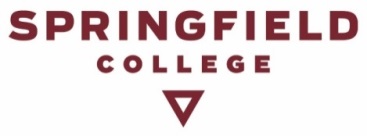 Application for Graduate Fellowship in CoachingPosition to which you’re applying: _____________________________________________________________In addition to the completion of this form, please submit your cover letter and resume to: Springfield College, Diane Johnson, Department of Athletics, 263 Alden Street, Springfield, MA 01109. Last Name:_____________________________________________ First Name: ________________________________Permanent Address: _________________________________________________________________________________		          ________________________________________________________________________________		          ________________________________________________________________________________Preferred Phone Number: ____________________________ Email Address: ____________________________________Currently enrolled 	Anticipated graduation date: ________________________________________________Recently accepted/will be enrollingAdmissions status pending – application in review	Undergraduate Program of Study: ____________________________________________________________________Program of Study: ____________________________Concentration: ________________________________________Please provide a brief statement addressing your interest in and qualifications for this position including any related teaching and research experiences: ____________________________________________________________________________________________________________________________________________________________________________________________________________________________________________________________________________________________________________________________________________________________________________________________________________________________________________________________________________________________________________________________________________________________________________________________________________________________________________________________________________________________________________________________________________________________________________________________________________________________________________________________________________________________________________________________________________________________________________________________________________________________________________________________________________________________________________________________________________________________________________________________________________________________________________________________________________________________________________________________________________________________________________________________________________________________________________________________________________________________________________________________________________________________________________________________________________________________________________________________________________________________________________________________________________________________________________________________________________________________________Please rate your abilities and experience in the following areas (1 being low, 5 being high):Work with athletes				1	2	3	4	5Verbal communication skills			1	2	3	4	5Written communication skills			1	2	3	4	5Computer skills					1	2	3	4	5Classroom instruction				1	2	3	4	5	Are you first aid certified? 			YES		NOAre you CPR certified?				YES		NOOther certifications: _________________________________________________________________________________Do you have any experiences recruiting?	YES		NOReferences*By providing these references you are giving us permission to contact themName: ____________________________________________________________________________________________Title: _____________________________________________________________________________________________Phone : ___________________________________________________________________________________________Email: ____________________________________________________________________________________________Name: ____________________________________________________________________________________________Title: _____________________________________________________________________________________________Phone : ___________________________________________________________________________________________Email: ____________________________________________________________________________________________Name: ____________________________________________________________________________________________Title: _____________________________________________________________________________________________Phone : ___________________________________________________________________________________________Email: ____________________________________________________________________________________________